Dear Parents,Our Christmas holidays are nearing and the children have been very busy making things and rehearsing for their Christmas singing.We would like to share our plan for next week with you:Christmas Singing – Monday 12th December at 10.30am The children will be dropped off at the usual time of 8.40am. Parents to join at 10.30am. Due to space we can only admit one parent per family. Children who do not attend on Mondays are invited to watch the short performance with their parent. Children who attend in the afternoon are also invited to watch with their parent. Please arrive promptly for their performance as the door will have to be closed during the singing. Please do not bring their red book bags on that day! Thank you.The children have been creating lovely Christmas decorations which we are hoping to sell for a donation. They will be available to view on the table in the foyer and a donation can be left on the day or on the following days. This fundraising event concludes our efforts for this term. Thank you for supporting us.Christmas Party – Wednesday 14th December – morning sessionAs we presently only have 3 children joining us in the afternoon session, we have decided to only offer one Christmas Party for the children. The children who attend in the afternoon on the day are invited for the morning session only. Noah’s Ark will provide children’s party food (crisps, cakes, chocolates, grapes and fruit juice). We will be playing party games and favourite dance tunes amongst our normal routines. There will also be a visit from Father Christmas at around 11.10am for all children. Psst….Christmas Tree Challenge – prize giving 13th DecemberMany of the children have already handed in their Christmas tree. If they still have theirs at home, there is a little time left. Winners of the challenge will be receiving a prize on Tuesday 13th December. Thank you for supporting this fundraising effort with your generous donations.  Once all fundraising events have been concluded we will let parents know how much money has been made.  The Christmas Tree hand prints artwork will be handed out as soon as it arrives here. The pre-school finishes at 2.30pm on Wednesday 14th December and we reopen in the new year on Tuesday 3rd January 2023.Merry Christmas from all of us! 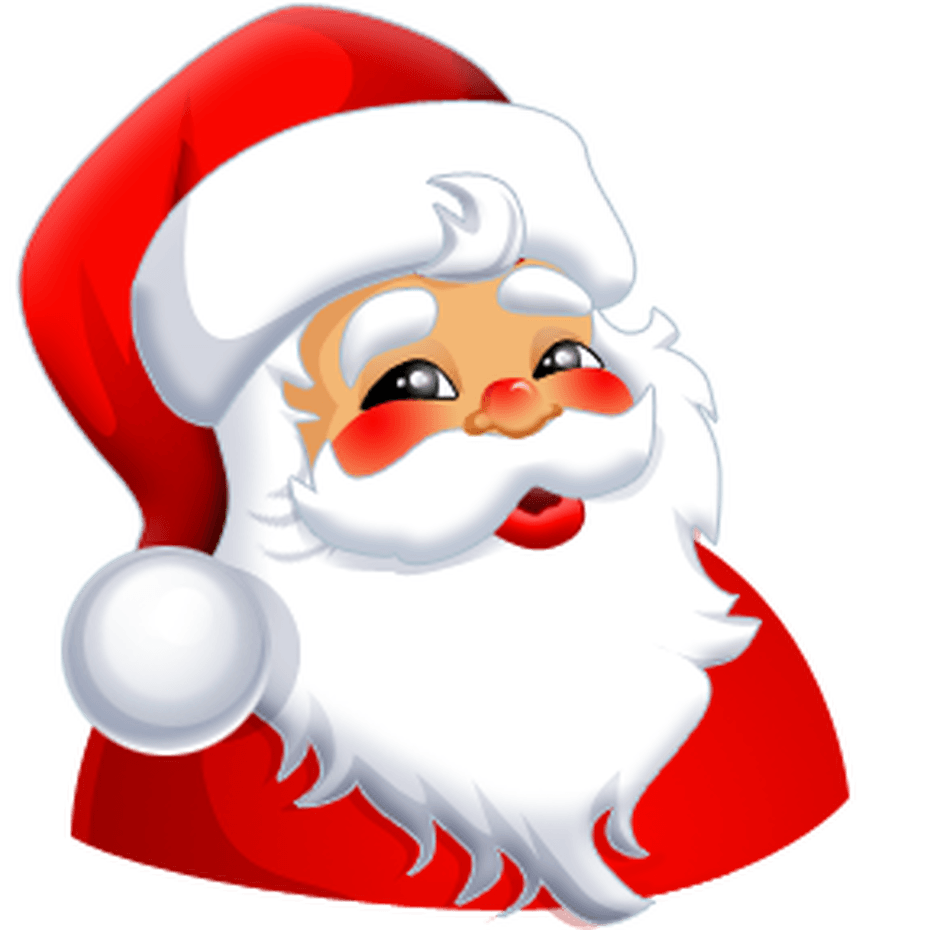 Bettina, Theresa, Rosy, Nevila, Lisa and Soraia.    